16. Выводы и предложения.	В 2016-2017 учебном году педагогический коллектив школы работал над проблемой: «Повышение качества образования и воспитание гражданской позиции школьника путем формирования ключевых компетенций участников образовательных отношений на основе здоровьесберегающих и инновационных технологий обучения в условиях введения ФГОС»1. В школе ведется плановая работа по основным направлениям Программ развития  района и школы.2.  Обучающиеся в школе стабильно показывают высокие результаты на внешних мониторингах оценки качества обученности, на ОГЭ.3.  Вся воспитательная работа построена на реализации Программы воспитания школы и ведётся по 5 направлениям.4.  Ежегодно возрастают затраты на заработную плату педагогам, на укрепление и  развитие материально-технической базы, приобретение учебников и учебных  пособий. На создание комфортной среды.5.  В школе создаются условия для реализации творческого потенциала педагогов и  обучающихся.Поставленные задачи работы школы на 2016-2017 учебный год были выполнены.Повысился профессиональный уровень педагогического коллектива. Выросла активность учителей их стремление к творчеству, увеличилось  число учителей, участвующих в инновационных процессах школы, в конкурсах районного и республиканского значения. Возросло число учащихся, которые участвовали в мероприятиях школы, требующих определённого интеллектуального уровня. Наряду с имеющимися положительными результатами в работе педагогический коллектив имеет недостатки:здоровье учащихся (в следующем учебном году проследить динамику состояния здоровья обучающихся по ступеням, отв. зам. директора по ВР); профориентация учащихся (в следующем учебном году расширить профориентационную деятельность школы и сотрудничество с разными ССУЗми и ВУЗами, отв. зам. директора по ВР).недостаточно эффективно осуществляется внедрение педагогами активных  форм и методов проведения уроков (дискуссии, исследовательская работа, проектная деятельность (в следующем учебном году активизировать работу в данном направлении, отв. зам. директора по УВР). повысить качество образования, особенно уделить внимание качественной подготовке к ЕГЭ, отв. зам. директора по УВР, рук. ШМО, учителя-предметники.укреплять материально-техническую базу школы и структурных подразделений СПДО (отв. директор образовательного учреждения), а именно: - В СПДО №1,2,3 нет выхода в интернет. Требуемое число компьютерной техники в СПДО 6 штук (по 2 компьютера старшему воспитателю и завхозу), в  наличии имеется по одному компьютеру.- В СПДО №2,3 необходимо оснастить медицинские кабинеты мебелью и оборудованием.- требуется капитальный ремонт крыши школы (корпус А) и СПДО, замена оконных и дверных блоков.- в школе требуется ремонт систем: электроснабжения и освещения (в актовом зале), водоснабжения, отопления, вентиляцииЗадачи на 2017-2018 учебный год:обеспечить  условия для реализации прав ребенка на качественное образование;совершенствовать условия, механизмы и процедуры осуществления  учащимися и родителями выбора образовательных программ;создать условия для повышения качества образования и воспитания; совершенствовать  условия для поддержки и развития одаренных детей;продолжать обеспечивать преемственность образовательных программ  на разных ступенях общего образования в соответствии  с возрастными особенностями  развития школьников; совершенствовать  организацию учебного процесса в целях сохранения и укрепления здоровья обучающихся; создать условия для комплексной безопасности обучающихся;систематизировать  работу по обеспечению социально-педагогического сопровождения обучающегося;совершенствовать формы и методы развития самоуправления обучающихся;продолжить работу над обновлением структуры воспитательной работы с учетом региональных, социокультурных тенденций, использовать исторические традиции народов Кабардино–Балкарии;продолжить инновационную деятельность по реализации ФГОС на начальной ступени, апробации ФГОС на основной ступени.содействовать повышению роли семьи в воспитании детей;укреплять материально-техническое, кадровое, научно-методическое обеспечение воспитательно-образовательного процесса.Директор МКОУ 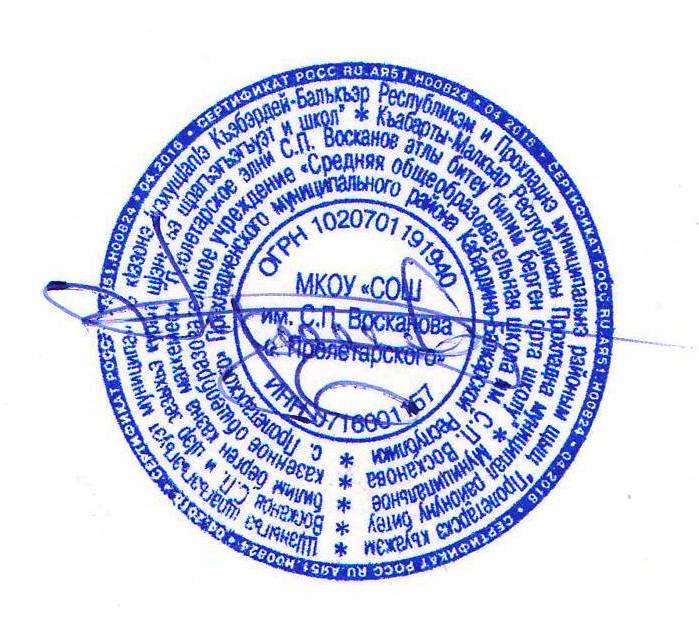 «СОШ им. С.П. Восканова с. Пролетарского»	А. В. Демченко